Принцеса на горошині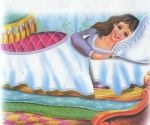 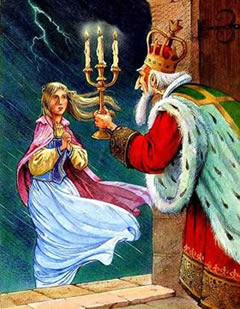 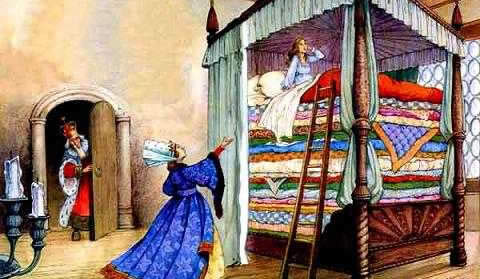 